Lengua Clase N° 13Retomaremos temas trabajados para repasar y afianzar contenidos.Es importante que tengan en cuenta, que todos los temas tienen su explicación en las clases anteriores, pueden consultarlas las veces que necesiten.Cada uno debe tener resueltas las actividades para la clase de zoom que corresponda y que se indica en el cuadro al final.Completá.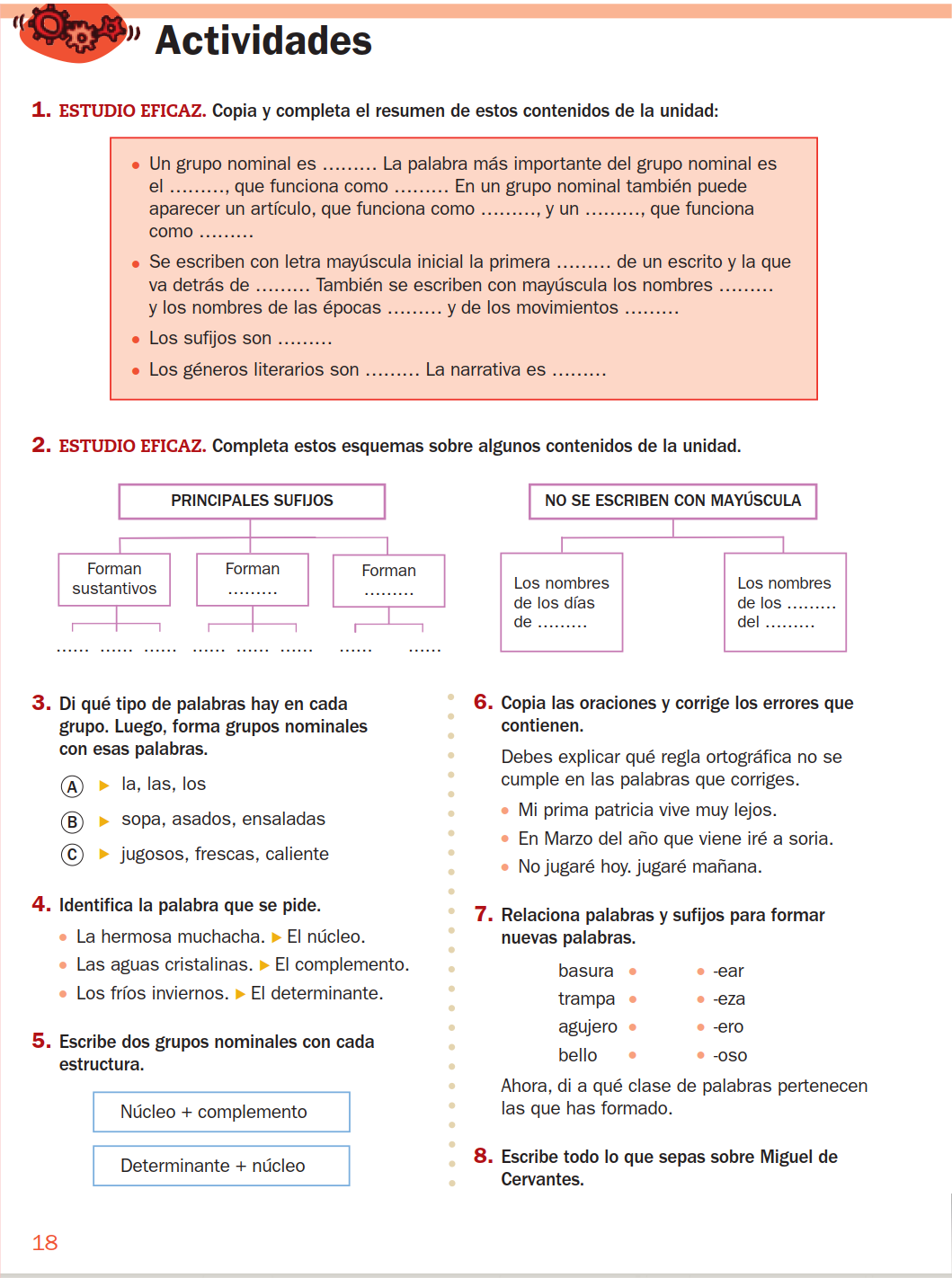 Ahora completá los esquemas.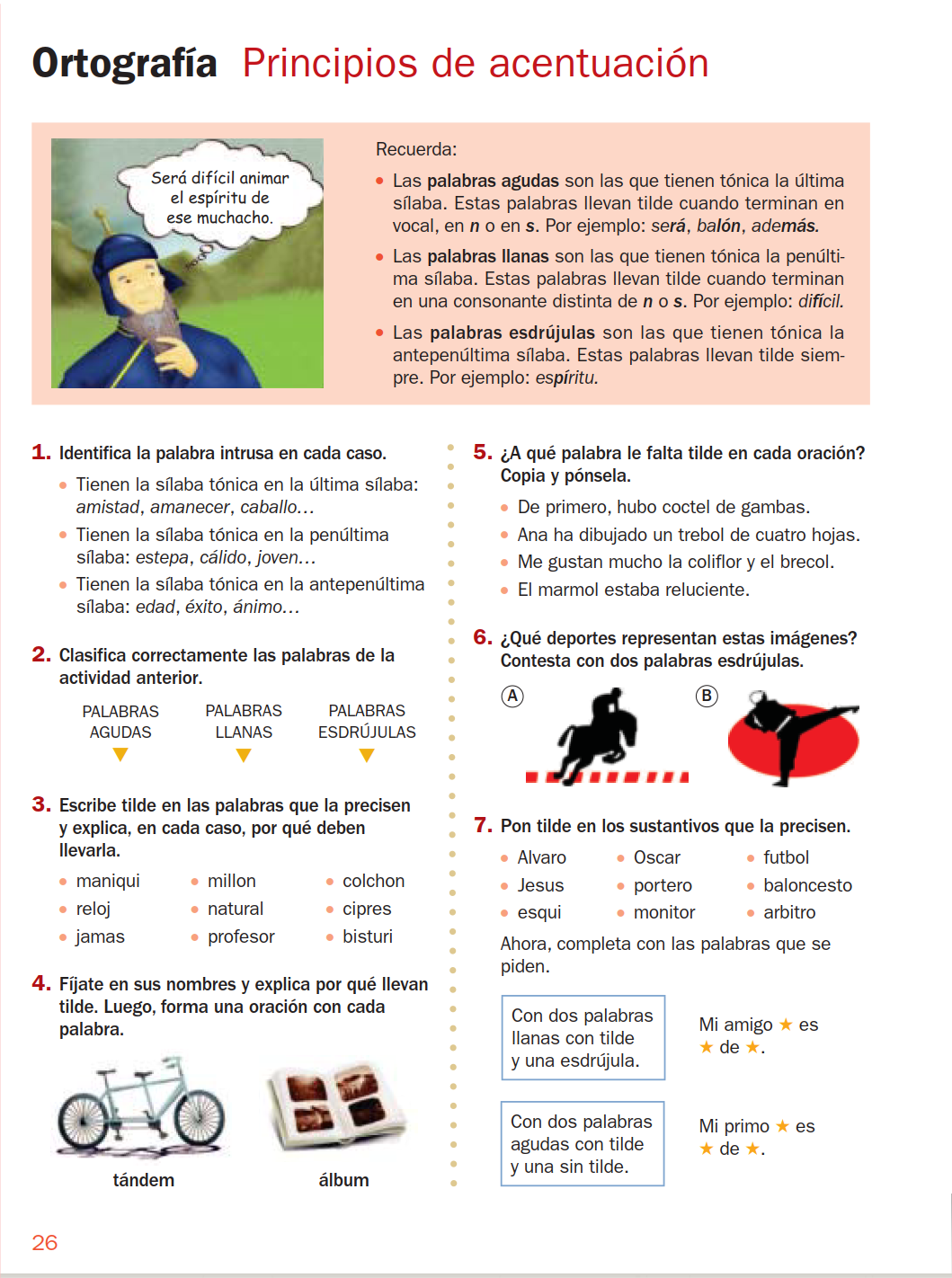 Besos y abrazos!!! BeluIMPORTANTE: Los grupos que les adjuntamos debajo serán con los que trabajaremos desde el lunes 8 y hasta que les digamos de un nuevo cambio. Con la seño Mili daremos inicio a un nuevo proyecto, del cual les iremos contando y por eso motivo dentro de los grupos A y B están subdivididos en grupos que van desde el 1 al 8.Lunes 8-6Martes 9-6Miércoles 10-6Jueves 11-6Viernes 12-6Grupo BGrupo AGrupo BGrupo AGrupo BLenguaLenguaSocialesSocialesOrtografíaLas autobiografías que faltaban compartir. Todas las actividades de las hojas 1 y 2 del presente trabajo.Las autobiografías que faltaban compartir. Todas las actividades de las hojas 1 y 2 del presente trabajo.Resueltas las actividades y el cuadro comparativo del trabajo 10.Resueltas las actividades y el cuadro comparativo del trabajo 10.Ejercitación de ortografía terminada de las hojas 3 y 4 del presente trabajo.Jugaremos en Quizizz.comGrupo AGrupo BGrupo 1Servin TomásColiman Brisa AylénSandoval ValentinSantillán PaulaGerhards IanGrupo 2Sanchez Mas Lola SofíaGarcía Biale FranciscoDíaz Mendizábal AdolfinaGrané MorenaMagni SantiagoGrupo 3Colombres SimónSampalione  BautistaTortosa KatiaGarcía Cano VioletaGrupo 4Pascual DelfinaGambetta Celeste Correa SimónCozzarín DelfinaGrupo 5Sendra Juan CruzLopez Catalina SolGiai ManuelPizzini SolGrupo 6Mangini LucíaLongueira MalvinaArmando MatíasZagni Sofía